ОФЕРТА – ДОГОВОРна оказание услуг в области спортивной и физкультурно-оздоровительной деятельностиНастоящая  оферта – договор является официальным предложением Муниципального бюджетного учреждения «Спортивный комплекс» (ОГРН: 1102453000594; ИНН: 2453015400; КПП: 245301001; адрес (место нахождения): Красноярский край, город Зеленогорск, ул. Гагарина, д.6, именуемого в дальнейшем «Исполнитель» / МБУ «Спортивный комплекс», об оказании физическим лицам, заинтересованным в получении услуг в области спортивной и физкультурно-оздоровительной деятельности на базе объектов спорта МБУ «Спортивный комплекс» для личных, семейных и иных нужд, не связанных с осуществлением указанными лицами предпринимательской деятельности, а также содержит все существенные условия их оказания.Настоящая оферта – договор, любые ее дополнения и изменения, Правила посещения объектов спорта МБУ «Спортивный комплекс», а также ставки на оказание услуг в области спортивной и физкультурно-оздоровительной деятельности (далее – Прейскурант цен) являются официальными документами, размещаются на официальном сайте Исполнителя в сети Интернет (нептун-зеленогорск.рф) и на информационных стендах в месте оказания соответствующих услуг.Предмет договораИсполнитель обязуется оказать услуги в области спортивной и физкультурно-оздоровительной деятельности на базе объектов спорта МБУ «Спортивный комплекс» (далее – Услуги) в соответствии с условиями настоящей оферты – договора, Правилами посещения объектов спорта МБУ «Спортивный комплекс» и Прейскурантом цен, а Заказчик обязуется принять и оплатить их в установленном порядке.В настоящей оферте – договоре используются следующие термины и определения: «Заказчик» / «Посетитель» – физическое лицо, получающее Услуги для личных, семейных и иных нужд, не связанных с осуществлением указанными лицами предпринимательской деятельности, присоединившееся к настоящей оферте – договору посредством совершения акцепта лично, либо через своего законного представителя. «Акцепт» – полное и безоговорочное принятие оферты Заказчиком путем совершения определенных действий в соответствии с разделом 2 настоящей оферты – договора.«Заявление-акцепт» – согласие Заказчика, оформленное в письменной форме, на присоединение к настоящей оферте и получение Услуг, перечень, объем, стоимость и периодичность (период) оказания которых определяется Заказчиком с учетом его личных потребностей и действующего Прейскуранта цен (на дату оплаты).«Правила посещения объектов спорта МБУ «Спортивный комплекс», – общие обязательные для соблюдения всеми Посетителями правила, регулирующие порядок оказания Услуг, предоставления доступа, а также нахождения Посетителей и третьих лиц на базе объектов спорта МБУ «Спортивный комплекс», и (или) их отдельных частях (помещениях).«Дирекция МБУ «Спортивный комплекс», – работники Исполнителя (руководители, администраторы, менеджеры, инструкторы), осуществляющие управление работой объектов спорта МБУ «Спортивный комплекс», контроль за соблюдением Посетителями Правил посещения объектов спорта МБУ «Спортивный комплекс», осуществляющие обеспечение пропускного режима на объекты спорта МБУ «Спортивный комплекс», оформляющие и выдающие от имени Исполнителя документы финансового, правового и иного характера.  «Вводный инструктаж» – индивидуальное практическое занятие в тренажерном и спортивном залах / малого и большого бассейнов, в рамках которого поясняются правила техники безопасности на объектах спорта МБУ «Спортивный комплекс», правила тренировок, правила использования спортивного оборудования / инвентаря на занятиях, факторы риска для здоровья. «Персональная тренировка» – занятие с персональным тренером по индивидуальной программе (индивидуальное занятие), проводимое на базе объектов спорта МБУ «Спортивный комплекс», и (или) их отдельных частях (помещениях). «Период (периодичность) оказания услуг» – временной промежуток начала и прекращения оказания Услуг (т.е. срок их оказания), содержащий сведения о предельно возможном количестве посещений тренажерного и спортивных залов / малого и большого бассейнов, групповых или индивидуальных занятий, а также персональных тренировок.Местом оказания Услуг являются объекты спорта МБУ «Спортивный комплекс», и (или) их отдельные части (помещения), в частности:Тренажерный и спортивные залы в здании Д/С «Нептун», расположенного по адресу: г. Зеленогорск, ул. Гагарина, д. 6;Малый и большой бассейны в здании Д/с «Нептун», расположенного по адресу: г. Зеленогорск, ул. Гагарина, д. 6;Тренажерный и спортивные залы в здании Д/С «Олимпиец», расположенного по адресу: г. Зеленогорск, ул. Гагарина, д. 4;Услуги оказываемые Исполнителем по настоящей оферте – договору, периодичность (период) и сроки их оказания определяются исходя из личных потребностей Заказчика, действующего Прейскуранта цен на дату обращения за ними к Исполнителю и могут включать в себя:вводный инструктаж (обязателен при первом посещении тренажерного и спортивных залов / малого и большого бассейнов, групповых или индивидуальных занятий, а также персональных тренировок);разовое или абонементное посещение тренажерного и спортивных залов / малого и большого бассейнов, групповых или индивидуальных занятий, а также персональных тренировок (по выбору Заказчика из перечня, предусмотренного действующим Прейскурантом цен);предоставление во временное пользование спортивного оборудования / инвентаря (по выбору Заказчика из перечня, предусмотренного действующим Прейскурантом цен);иные услуги в области спортивной и физкультурно-оздоровительной деятельности на базе объектов спорта МБУ «Спортивный комплекс», в том числе дополнительные услуги.Акцепт В соответствии с п. 2 ст. 437 Гражданского кодекса Российской Федерации в случае принятия условий настоящей оферты – договора, Заказчик, совершающий ее акцепт, считается ознакомившимся и согласившимся 
с условиями настоящей оферты – договора, становится Заказчиком по договору и вступает с Исполнителем в договорные отношения на указанных условиях.Совершая акцепт настоящей оферты Заказчик, действует добровольно и без какого-либо принуждения, понимает содержание и условия оферты – договора, а также полностью и безусловно принимает их (т.е. без каких-либо изъятий и (или) ограничений). Договор на оказание Услуг считается заключенным в простой письменной форме на нижеуказанных условиях и обладает юридической силой после совершения Заказчиком акцепта и его получения Исполнителем.Исполнитель заключает договор на нижеуказанных условиях с любым дееспособным физическим лицом, принявшим условия настоящей оферты. Несовершеннолетние лица в возрасте от 14 до 18 лет самостоятельно заключают 
договор с Исполнителем при наличии письменного согласия своих законных представителей (родителей, усыновителей или попечителя), договор с несовершеннолетними лицами в возрасте до 14 лет заключается посредством совершения акцепта оферты – договора одним из его законных представителей.Акцепт оферты совершается заинтересованным физическим лицом путем выполнения совокупности следующих действий: Предварительное ознакомление Заказчика с условиями оказания Услуг, Правилами посещения объектов спорта МБУ «Спортивный комплекс», действующим Прейскурантом цен, правилами пропускного и внутри объектового режима, установленными на объектах спорта МБУ «Спортивный комплекс», и прилегающей территории.Заполнения, подписание и передача в Дирекцию МБУ «Спортивный комплекс», Заявления-акцепта о присоединении к оферте – договору, с предоставлением достоверных персональных и иных данных, а также согласия на их обработку по форме согласно Приложению 1 к настоящей оферте – договору.Исполнитель приступает к оказанию Услуг не ранее совершения Заказчиком акцепта настоящей оферты – договора (т.е. получения от заинтересованного физического лица заполненного и подписанного Заявления-акцепта), а также осуществления 100% предварительной оплаты стоимости Услуг, перечень, объем, стоимость и периодичность (период) оказания которых определяется Заказчиком с учетом его личных потребностей и действующего Прейскуранта цен (на дату оплаты).Заказчик обязуется отразить в Заявлении-акцепте и иных документах, оформляемых для оказания Услуг Исполнителем, достоверную, полную и точную информацию, а также не предоставлять и не размещать личную информацию третьих лиц без их согласия на совершение соответствующих действий (в случае предоставления и размещения – самостоятельно нести ответственность в полном объеме). В случае, если третьему лицу станет известно о любом несанкционированном использовании его данных, указанное лицо обязуется незамедлительно уведомить об этом Исполнителя. Исполнитель не несет ответственность 
за достоверность информации, предоставленной Заказчиком в рамках совершения акцепта настоящей оферты – договора. Заявление-акцепт оформляется в 2 (двух) экземплярах. Одно находится у Исполнителя, второй передается Заказчику.Права и обязанности СторонИсполнитель обязуется:Обеспечивать надлежащее качество оказываемых Услуг в установленное время работы (функционирования) объектов спорта МБУ «Спортивный комплекс».Обеспечить надлежащее функционирование объектов спорта МБУ «Спортивный комплекс», или их отдельных частей (помещений), спортивного оборудования / инвентаря и иного вспомогательного оборудования используемого 
при оказании Услуг.Организовать и обеспечить участие Заказчика по его усмотрению в физкультурных, физкультурно-оздоровительных, спортивных мероприятиях, организуемых на базе объектов спорта МБУ «Спортивный комплекс», или их отдельных частей (помещений) на условиях, определяемых Исполнителем и принимаемых Заказчиком.Обеспечить во время нахождения Заказчика на базе объектов спорта МБУ «Спортивный комплекс», возможность использовать шкафчики для вещей в раздевалке, спортивное оборудование / инвентарь в порядке и на условиях, определенных Правилами посещения объектов спорта МБУ «Спортивный комплекс», и действующим Прейскурантом цен.Обрабатывать персональные данные Заказчика с соблюдением требований законодательства Российской Федерации, в том числе Федерального закона от 27.07.2006 № 152-ФЗ «О персональных данных». Исполнитель вправе:Устанавливать перечень, объем, стоимость и периодичность (периоды) оказания Услуг, которые могут оказываться Заказчику Исполнителем или третьими лицами, в том числе, в рамках организации и проведения физкультурных, физкультурно-оздоровительных, спортивных мероприятий и иных услуг, но не ограничиваясь такими услугами.Устанавливать и изменять в одностороннем порядке время работы (функционирования) объектов спорта МБУ «Спортивный комплекс», или их отдельных частей (помещений), часы посещения тренажерного и спортивных залов / малого и большого бассейнов, расписание групповых или индивидуальных занятий, а также персональных тренировок. При этом, Заказчик обязан самостоятельно отслеживать такие изменения.Привлекать третьих лиц для оказания Услуг, в том числе дополнительных услуг.Без получения каких-либо дополнительных согласований с Заказчиком переуступать свои права и обязанности в полном объеме и (или) частично третьим лицам с обязательным сохранением в силе всех условий настоящей оферты – договора.Досрочно в одностороннем внесудебном порядке расторгнуть настоящий договор.В одностороннем порядке приостанавливать оказания Услуг, отказывать в допуске на объекты спорта МБУ «Спортивный комплекс», в случаях, если у Исполнителя имеется информация, о том, что Заказчик может быть причастен к совершению лично или опосредованно действий и (или) бездействий, которые повлекли или могут повлечь нарушение законных прав и (или) интересов Исполнителя, его работников, третьих лиц. Право пользования Услугами автоматически возобновляется Исполнителем с даты получения им доказательств о непричастности Заказчика к описанным в настоящем пункте действиям и (или) бездействиям, либо о том, что ранее полученная информация не подтвердилась.Открыто использовать технические средства фото- и (или) видео- фиксации в целях сохранности имущества Исполнителя, обеспечения безопасности, контроля правомерного нахождения физических лиц на объектах спорта МБУ «Спортивный комплекс», или их отдельных частях (помещениях). Осуществление данного права не преследует цель сбора информации о конкретном лице. При обнаружении противоправных действий материалы, полученные при использовании указанного в настоящем пункте оборудования, могут служить доказательством этих действий.Заказчик обязуется:В целях предоставления Исполнителем Услуг надлежащего качества оплачивать их в порядке и на условиях, определенных в настоящей оферте – договоре. Соблюдать Правилами посещения объектов спорта МБУ «Спортивный комплекс», правила пропускного и внутриобъектового режима, установленные на объектах спорта МБУ «Спортивный комплекс», и прилегающей территории.Регулярно знакомиться с информацией, размещаемой на официальном сайте Исполнителя в сети Интернет, в том числе с информацией об изменении времени работы (функционирования) объектов спорта МБУ «Спортивный комплекс», или их отдельных частей (помещений), часов посещения тренажерного и спортивных залов / малого и большого бассейнов, расписания групповых или индивидуальных занятий, а также персональных тренировок.Своевременно письменно информировать Исполнителя о наличии заболеваний, медицинских противопоказаний, которые могут сделать оказываемые Услуги небезопасными для здоровья Заказчика, обо всех изменениях состояния здоровья (в том числе о беременности), возникающих сложностях, побочных эффектах и т.п., непосредственно перед и в процессе оказания Услуг.Бережно относиться к имуществу Исполнителя. Незамедлительно письменно информировать Исполнителя о любых изменениях персональных данных или обстоятельствах, способных повлиять на исполнение взаимных обязательств по настоящему договору.На время нахождения на объектах спорта МБУ «Спортивный комплекс», в порядке и на условиях, предусмотренных Правилами посещения объектов спорта МБУ «Спортивный комплекс», пользоваться специальными местами для хранения своих вещей.Заказчик не вправе на территории объектов спорта МБУ «Спортивный комплекс», или их отдельных частей (помещений) заниматься предпринимательской и иной деятельностью.Порядок расчетовЕсли иное не предусмотрено настоящей офертой – договором, Заказчик обязуется осуществлять 100% предварительную оплату стоимости Услуг, перечень, объем и периодичность (период) оказания которых определяется Заказчиком с учетом его личных потребностей и действующего Прейскуранта цен (на дату оплаты).Оплата Услуг производится Заказчиком в рублях в наличной и безналичной форме следующими способами:путем внесения наличных денежных средств в кассе Исполнителя;путем оплаты банковской картой в кассе Исполнителя;иными способами, не противоречащими действующему законодательству Российской Федерации.Датой оплаты Услуг считается дата внесения наличных денежных средств / оплаты по банковской карте в кассе Исполнителя.Ответственность сторонЗаказчик несет ответственность:за соблюдение требований законодательства Российской Федерации, Правил посещения объектов спорта МБУ «Спортивный комплекс», правил пропускного и внутриобъектового режима, установленных на объектах спорта МБУ «Спортивный комплекс» и прилегающей территории;за свои действия, действия своих несовершеннолетних детей в возрасте до 14 лет, вследствие которых причинен вред (ущерб) имуществу Исполнителя, имуществу, жизни и здоровью работников Исполнителя и (или) третьих лиц. Факт причинения вреда (ущерба) имуществу Исполнителя подтверждается актом о выявленном вреде (ущербе), составленным представителями Исполнителя в присутствии Заказчика. Заказчику вручается второй экземпляр акта о выявленном вреде (ущербе). Если Заказчик уклоняется от подписания акта о выявленном вреде (ущербе), в акт вносится отметка об этом, а его второй экземпляр направляется Заказчику заказным письмом с уведомлением 
по месту его регистрации, либо по адресу электронной почты, указанным в Заявлении-акцепте.В случае причинения вреда (ущерба) Исполнителю, Заказчик обязан возместить Исполнителю стоимость поврежденного и (или) утраченного имущества в размере устанавливаемом Исполнителем, в течение 10 (Десяти) рабочих дней с даты получения копии акта о выявленном вреде (ущербе) на расчетный счет Исполнителя, указанный в настоящей оферте – договоре.Вред, причиненный имуществу, жизни и здоровью работников Исполнителя и (или) третьих лиц, в том числе других посетителей объектов спорта МБУ «Спортивный комплекс», подлежит возмещению лицом, причинившим вред (ущерб), либо лицом, на которого обязанность по возмещению вреда возложена в соответствии с законодательством Российской Федерации.Исполнитель не несет ответственность:за вред, причиненный имуществу, жизни и здоровью Заказчика, наступивший в результате: предоставления Исполнителю недостоверных сведений и (или) несвоевременного предоставления достоверных сведений о состоянии здоровья Заказчика; острого или хронического заболевания Заказчика, в том числе обострения травмы; использования Заказчиком несогласованной с Дирекцией МБУ «Спортивный комплекс» программы занятий физической культурой и спортом; нарушения и (или) ненадлежащего исполнения Заказчиком условий настоящего оферты – договора, Правил посещения объектов спорта МБУ «Спортивный комплекс», инструкций и рекомендаций по пользованию спортивным оборудованием / инвентарем, предупреждающих, ограничивающих и (или) запрещающих табличек (надписей), размещенных в местах оказания Услуг; собственных действий и (или) бездействий Заказчика, в том числе по неосторожности, а также виновных действий третьих лиц; в иных случаях, предусмотренных законодательством Российской Федерации, условиями настоящей оферты – договора и приложений к ней;за утрату или повреждение личных вещей Заказчика, оставленных им на объектах спорта МБУ «Спортивный комплекс» и (или) их отдельных частях (помещениях), в том числе в раздевалках или других помещениях, если утрата или повреждение соответствующего имущества на прямую не связана с виновными действиями Исполнителя и (или) его работников, либо обусловлена виновными действиями третьих лиц;за транспортные средства, оставленные на прилегающей к объектам спорта МБУ «Спортивный комплекс» территории;за технические неудобства, вызванные проведением Исполнителем и (или) уполномоченными организациями сезонных профилактических, ремонтно-строительных и иных работ, а также аварийными ситуациями на объектах спорта МБУ «Спортивный комплекс» и (или) их отдельных частях (помещениях) и на прилегающей территории, возникшими не по вине Исполнителя;в иных случаях, предусмотренных законодательством Российской Федерации, условиями настоящей оферты – договора, Правилами посещения объектов спорта МБУ «Спортивный комплекс».Срок действия договора, его досрочное расторжениеДоговор вступает в силу с момента совершения акцепта в порядке, установленном разделом 2 настоящей оферты – договора, и действует до окончания периода (срока) оказания Услуг по нему. Исполнитель вправе в любое время в одностороннем внесудебном расторгнуть настоящий договор путем уведомления Заказчика об отказе от его исполнения в срок не позднее, чем за 3 (три) календарных дня до предполагаемой 
даты расторжения договора и прекращения оказания Услуг по нему, любым возможным способом (текстовое сообщение через мессенджеры, смс, телефонным звонком, электронным письмом, почтовым отправлением), в том числе 
в следующих случаях:нарушения и (или) ненадлежащего исполнения Заказчиком условий настоящей оферты – договора, Правил посещения объектов спорта МБУ «Спортивный комплекс», правил пропускного и внутриобъектового режима, установленных на объектах спорта МБУ «Спортивный комплекс» и прилегающей территории, инструкций и рекомендаций по пользованию спортивным оборудованием / инвентарем, предупреждающих, ограничивающих и (или) запрещающих табличек (надписей), размещенных в местах оказания Услуг инструкций и рекомендаций по пользованию спортивным оборудованием / инвентарем, предупреждающих, ограничивающих и (или) запрещающих табличек (надписей), размещенных в местах оказания Услуг; причинения вреда (ущерба) имуществу Исполнителя, имуществу, жизни и здоровью работников Исполнителя и (или) третьих лиц; нарушения Заказчиком целевого использования объектов спорта МБУ «Спортивный комплекс» или их отдельных частей (помещений), в том числе осуществления предпринимательской и иной деятельности, включая оказание консультационных услуг в области спорта (фитнеса), услуг персонального тренера или инструктора. Заказчик вправе в любое время в одностороннем внесудебном расторгнуть настоящий договор путем уведомления Исполнителя об отказе от его исполнения в письменной форме в срок не позднее, чем за 3 (три) календарных дня до предполагаемой даты расторжения договора и прекращения получения Услуг по нему. В случае невозможности оказания Услуг по вине Заказчика, в том числе, если он не явился в место их оказания, Услуги считаются оказанными надлежащим образом и в соответствующем объеме, а Исполнитель имеет право удержать полученные денежные средства в счет их оплаты.В случаях принятия Исполнителем, его учредителем и (или) собственником объектов спорта МБУ «Спортивный комплекс» решений о проведении спортивно-зрелищных мероприятий, сборов, плановых санитарных дней и др. мероприятий на объектах спорта МБУ «Спортивный комплекс» или их отдельных частях (помещениях), а также проведения реконструкции / ремонта объектов спорта МБУ «Спортивный комплекс» или их отдельных частей (помещений), либо их закрытия по независящим от Исполнителя обстоятельствам, в результате чего оказание Услуг в установленный период (сроки) становится невозможным, Исполнитель вправе определить и согласовать с Заказчиком иной период их оказания,  либо в одностороннем порядке отказаться от исполнения договора,  уведомив об этом Заказчика в срок не позднее, чем за 3 (три) календарных дня до предполагаемой даты наступления соответствующих событий (обстоятельств).В случае аварийных ситуаций, произошедших не по вине Исполнителя, и (или) наступления обстоятельств непреодолимой силы, в результате чего оказание Услуг в установленный период (сроки) становится невозможным, Исполнитель вправе в одностороннем порядке ограничить объем оказываемых Услуг с последующим определением и согласованием с Заказчиком иного периода их оказания, либо расторжением договора в одностороннем порядке.В случаях досрочного расторжения настоящего договора Исполнитель возвращает Заказчику денежные средства, полученные в счет оплаты Услуг, в размере пропорционально объему / периоду не оказанных Исполнителем Услуг (по состоянию на дату расторжения).В данном случае Исполнитель предоставляет Заказчику расчет, в котором указывается сумма денежных средств, подлежащих возврату, и производит их возврат, как правило, путем выдачи наличных в кассе Исполнителя.В случае осуществления оплаты по договору третьим лицом в пользу Заказчика, возврат денежных средств осуществляется непосредственно Заказчику, если иное не согласовано Сторонами. В случаях досрочного расторжения настоящего договора, Исполнителем не осуществляется выплата и (или) предоставление Заказчику какой-либо дополнительной компенсации, если иное не установлено законодательством Российской Федерации.Прочие условияВсе споры или разногласия, возникающие между сторонами по настоящему договору или в связи с ним, разрешаются путем переговоров. В случае если в ходе переговоров Стороны не разрешили имеющуюся спорную ситуацию, заинтересованная Сторона обязана направить другой Стороне письменную претензию с приложением копий всех необходимых для принятия решения документов. Срок на рассмотрение претензии составляет 15 (пятнадцать) рабочих дней. Соблюдение претензионного порядка является обязательным для Сторон. При недостижении соглашения между Сторонами споры и разногласия передаются на рассмотрение в суд в соответствии с законодательством Российской Федерации. Совершая акцепт настоящей оферты – договора Заказчик соглашается, что:Исполнитель вправе вносить изменения и (или) дополнения в настоящую оферту – договор, Правила посещения объектов спорта МБУ «Спортивный комплекс», Прейскурант цен, время работы (функционирования) объектов спорта МБУ «Спортивный комплекс» или их отдельных частей (помещений), часы посещения тренажерного и спортивных залов / малого и большого бассейнов, расписание групповых или индивидуальных занятий, а также персональных тренировок.Вышеуказанные изменения и (или) дополнения будут считаться надлежащим образом совершенными, оформленными и доведенными Исполнителем до сведения Заказчика с момента их размещения на официальном сайте Исполнителя в сети Интернет и на информационных стендах в месте оказания Услуг.Во всем остальном, что не предусмотрено настоящей офертой – договором и приложениями к нему, действующим Прейскурантом цен, Стороны руководствуются законодательством Российской Федерации.Неотъемлемой частью настоящей оферты – договора являются следующие приложения:Заявление-акцепт оферты – договора на оказание услуг в области спортивной и физкультурно-оздоровительной деятельности (Приложение 1);Правила посещения объектов спорта МБУ «Спортивный комплекс» (Приложение 2).Реквизиты ИсполнителяЗАЯВЛЕНИЕ-АКЦЕПТ ОФЕРТЫ – ДОГОВОРАна оказание услуг в области спортивной и физкультурно-оздоровительной деятельностируководствуясь ст. 428, 437, 438 Гражданского кодекса Российской Федерации, Федеральным законом от 04.12.2007 № 329-ФЗ «О физической культуре и спорте в Российской Федерации», Законом Российской Федерации от 07.02.1992 № 2300-1 «О защите прав потребителей», настоящим Заявлением-акцептом полностью и безоговорочно принимаю оферту Муниципального бюджетного учреждения «Спортивный комплекс» (ОГРН: 1102453000594; ИНН: 2453015400; КПП: 245301001; адрес: г. Зеленогорск, ул. Гагарина,д.6), именуемого в дальнейшем «МБУ «Спортивный комплекс»» / «Исполнитель», и присоединяюсь к договору на оказание услуг в области спортивной и физкультурно-оздоровительной деятельности (далее – Услуги), выражая свое согласие с условиями их оказания, правами, обязанностями и ответственностью сторон, включая все приложения и дополнения к нему.Подписывая настоящее Заявление-акцепт подтверждаю, что ознакомлен(а) и согласен(на) с Правилами посещения объектов спорта МБУ «Спортивный комплекс», пропускным и внутриобъектовым режимом, установленным на объектах спорта МБУ «Спортивный комплекс», действующим Прейскурантом цен, а также гарантирую проведение 100% предварительной оплаты Услуг.Согласие законных представителей (для несовершеннолетних лиц в возрасте до 14 лет):Настоящим подтверждаю свое согласие на посещение моим ребенком объектов спорта МБУ «Спортивный комплекс» для получения Услуг в соответствии с условиями оферты – договора, Правилами посещения объектов спорта МБУ «Спортивный комплекс», правилами пропускного и внутриобъектового режима, установленными на объектах спорта МБУ «Спортивный комплекс», действующим Прейскурантом цен.Оборотная сторона Заявления-акцепта оферты – договора 
на оказание услуг в области спортивной и физкультурно-оздоровительной деятельностиЯ подтверждаю, что все указанные в настоящем Заявлении-акцепте сведения (информация) достоверны, положения ст. 431.2 Гражданского кодекса Российской Федерации мне известны и понятны. ПРАВИЛА ПОСЕЩЕНИЯ ОБЪЕКТОВ СПОРТА МБУ «Спортивный комплекс» 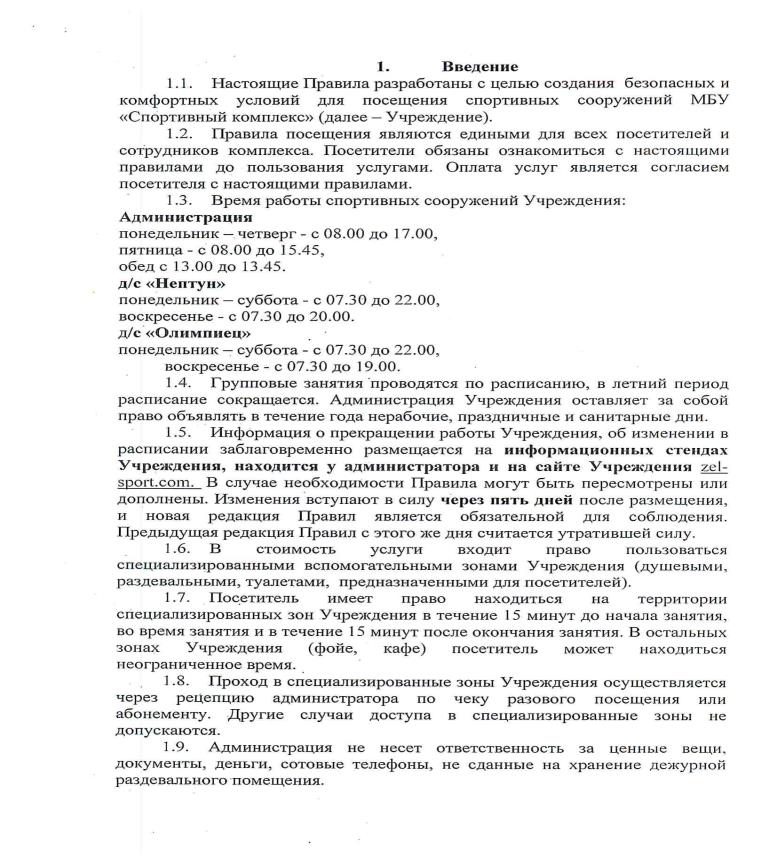 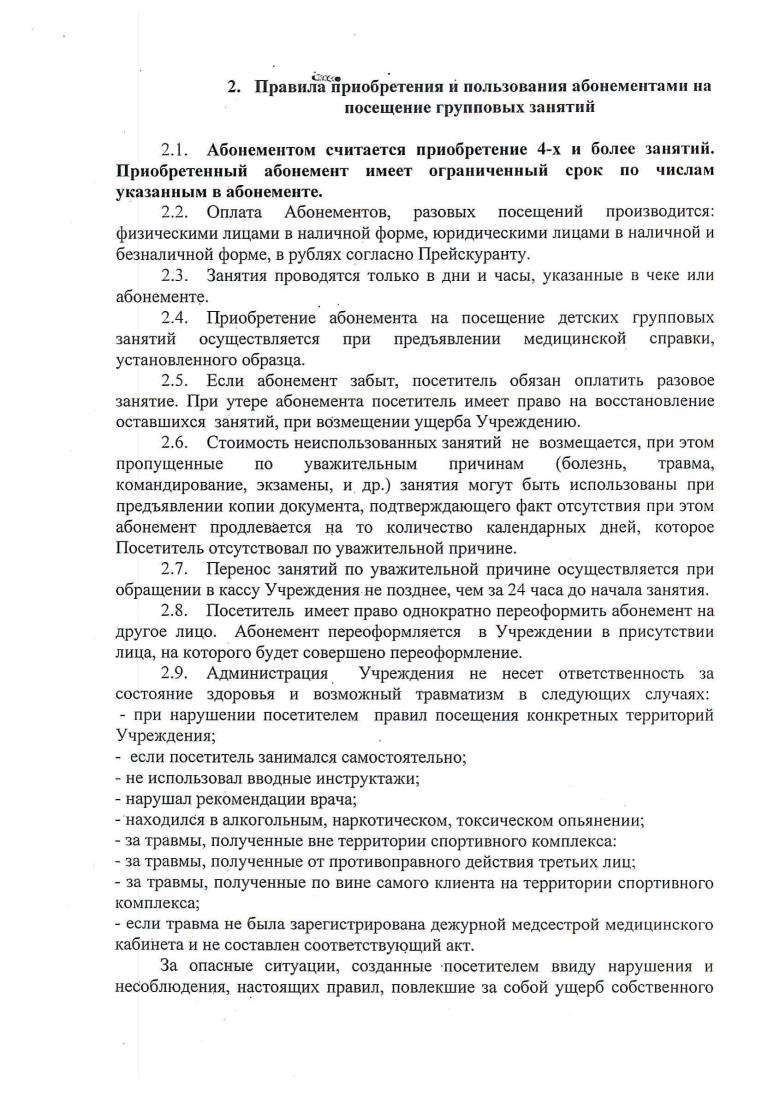 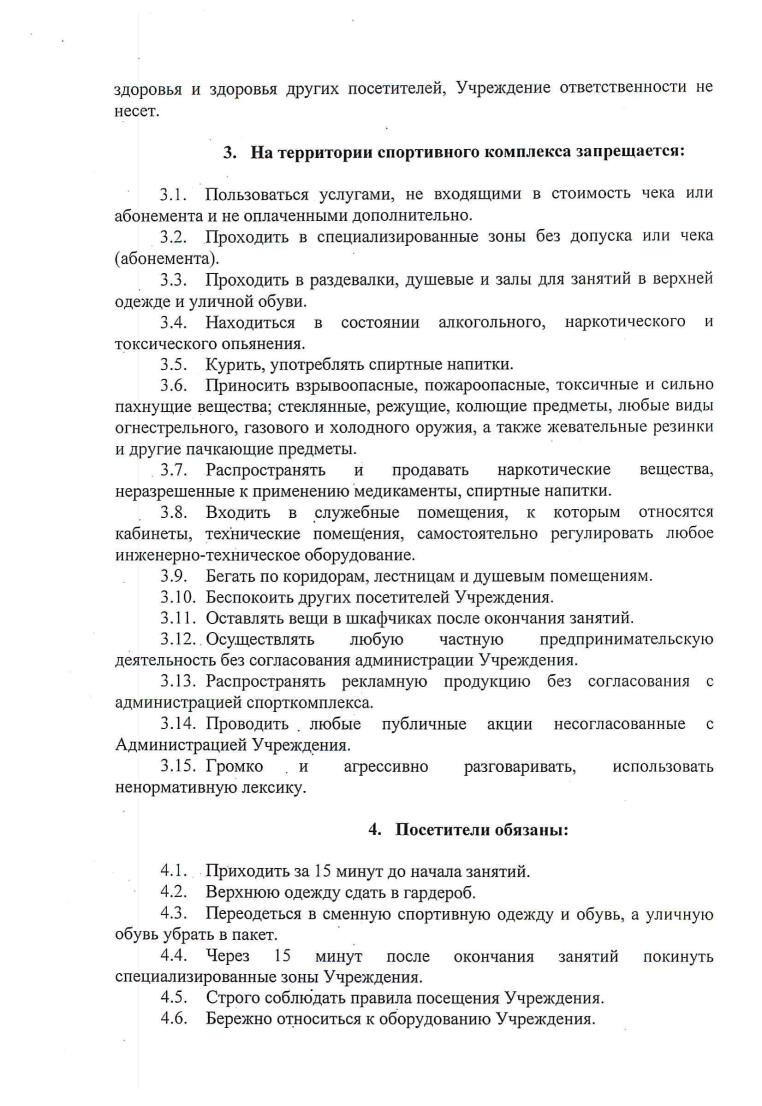 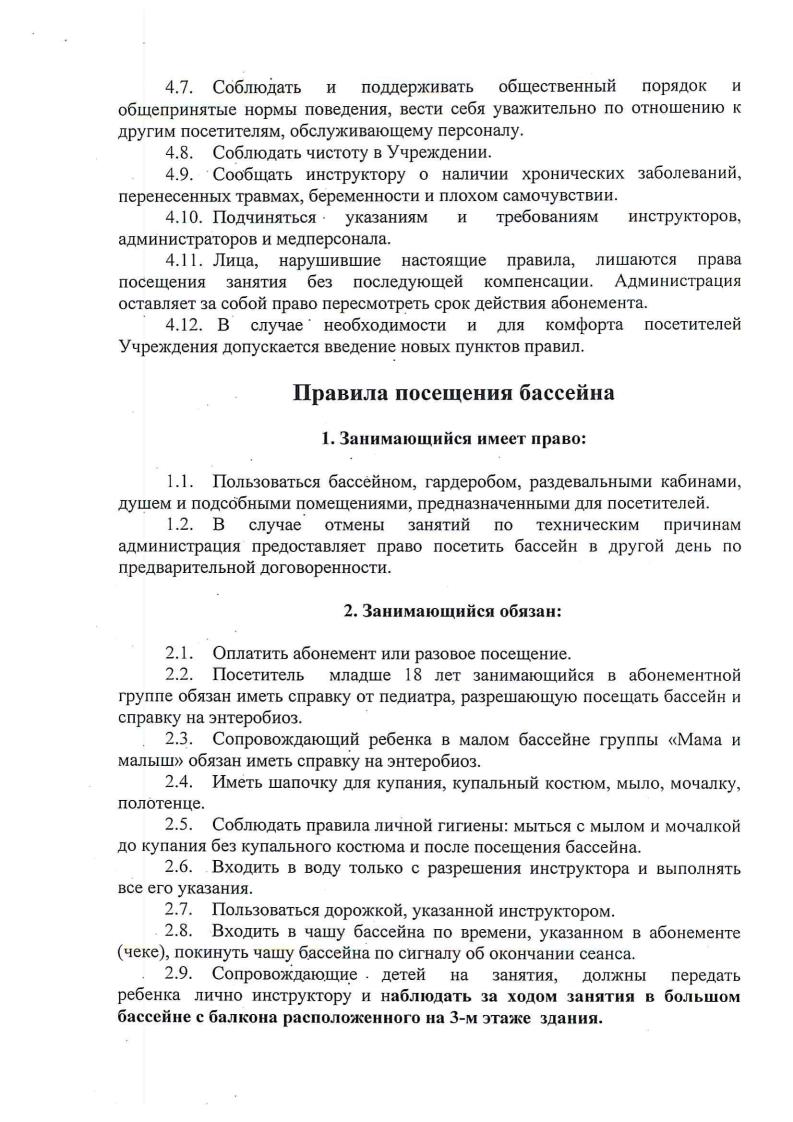 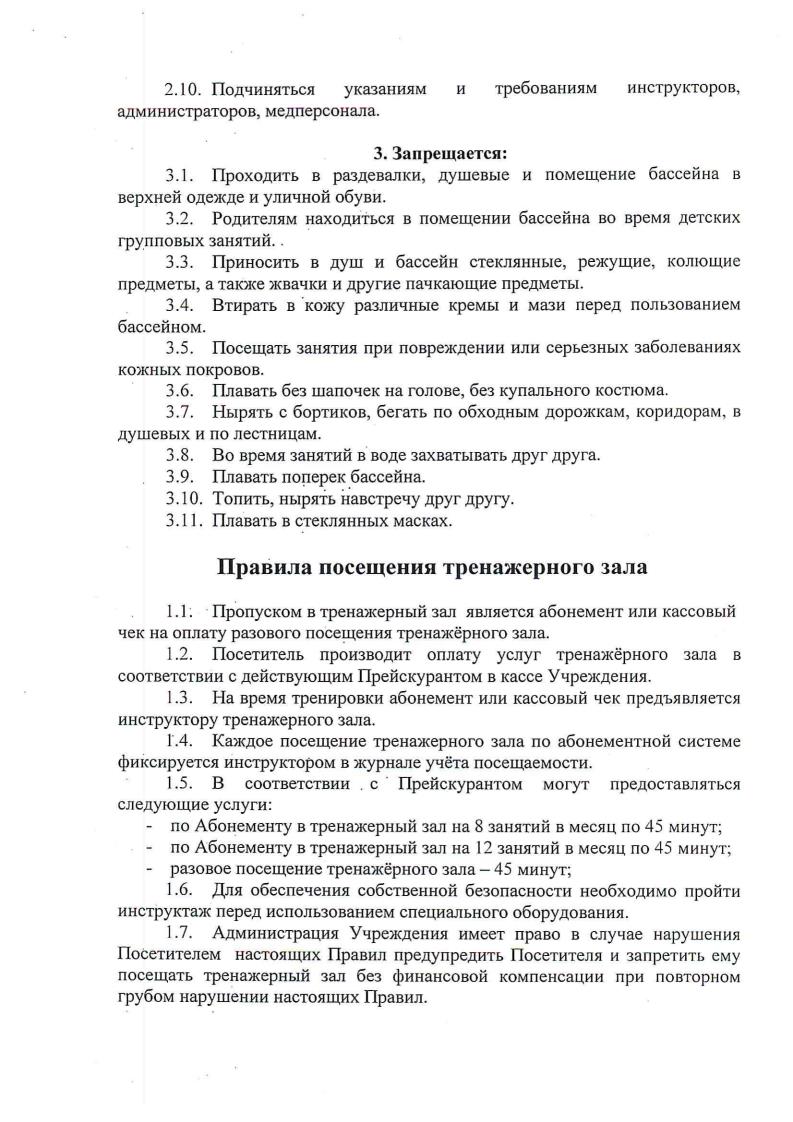 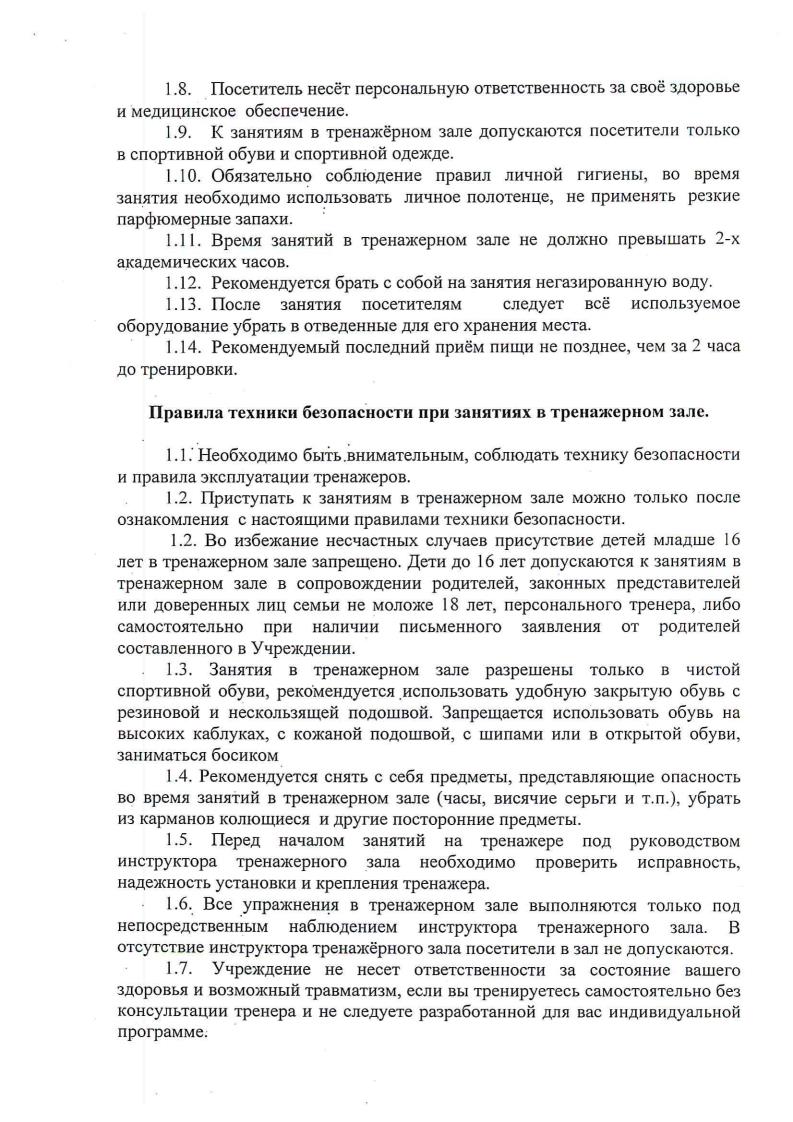 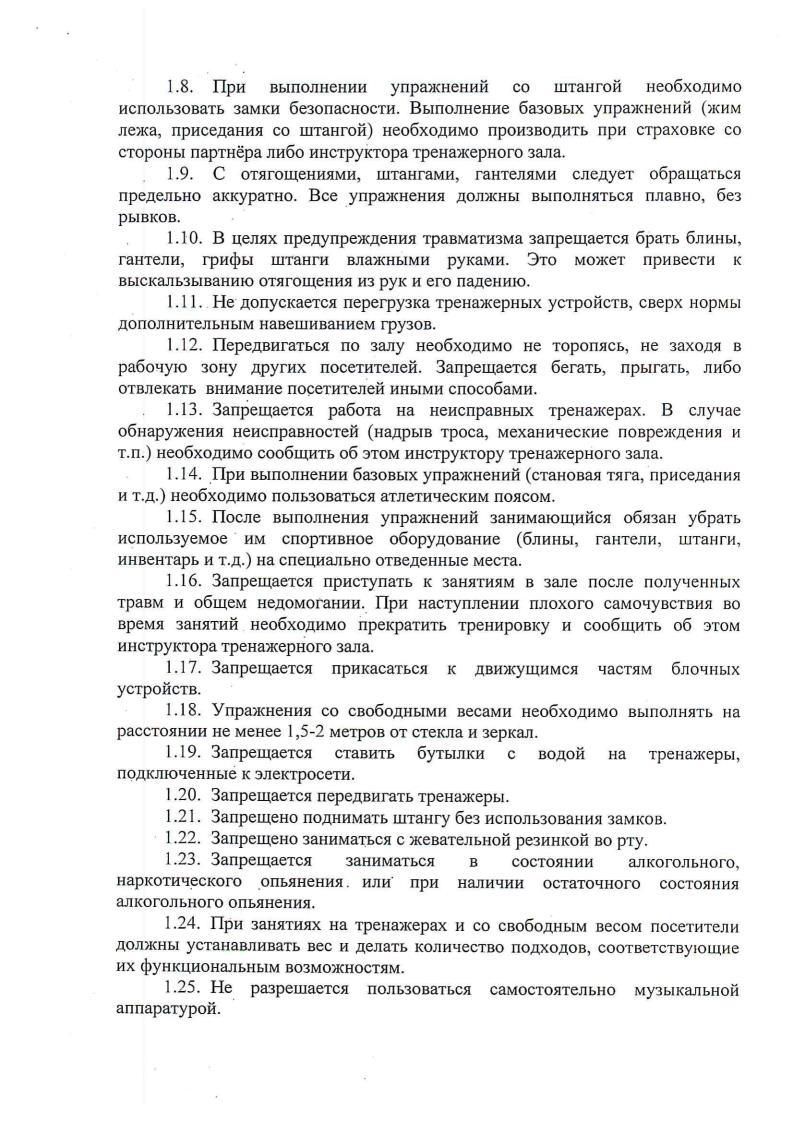 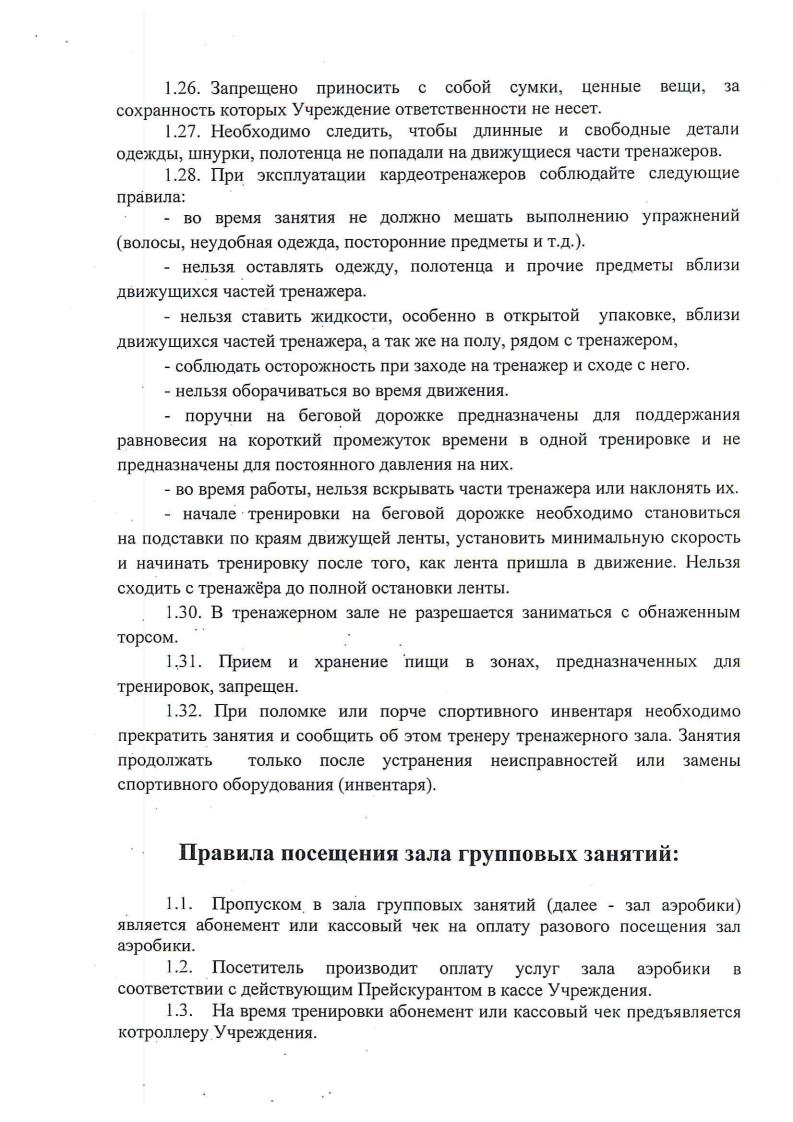 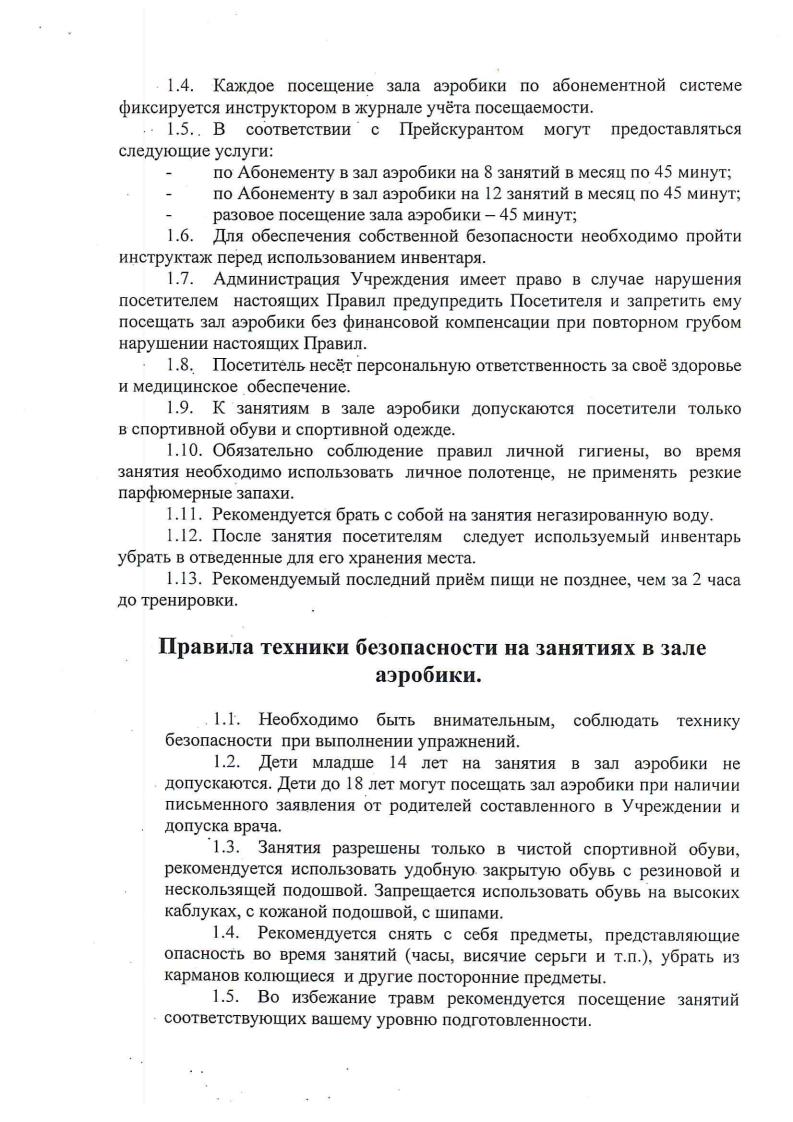 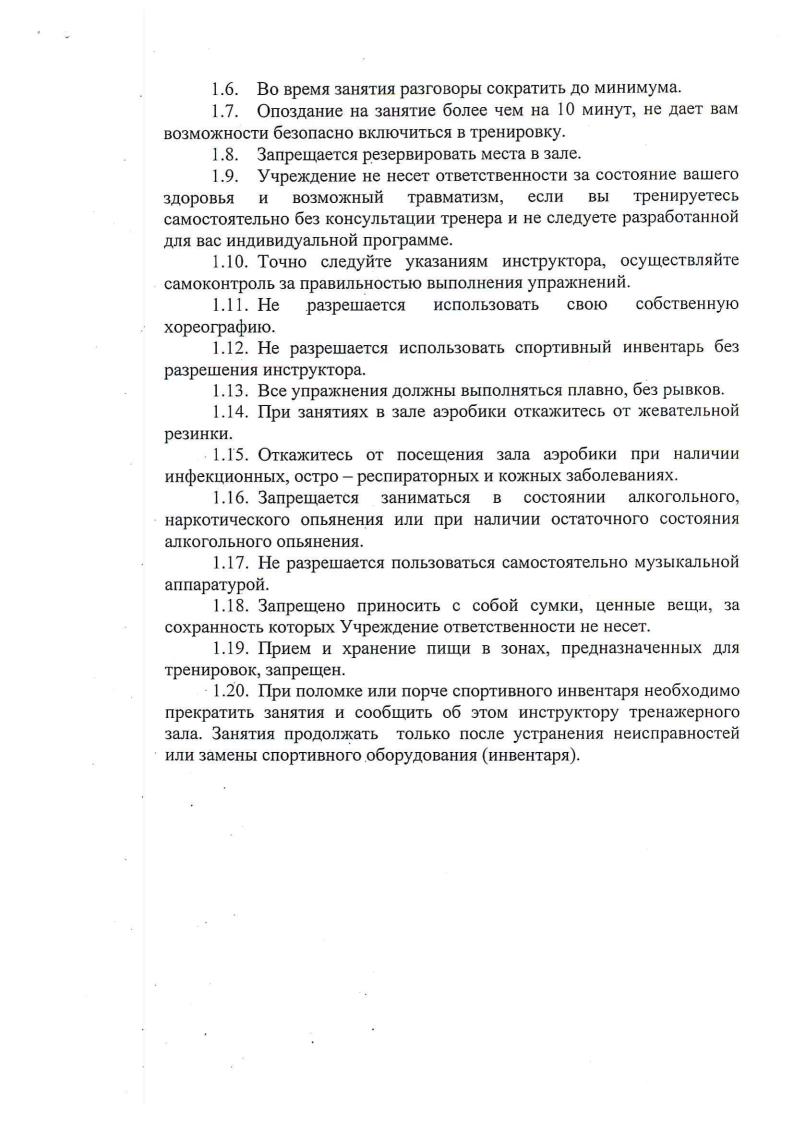 г. Зеленогорск«___» _____________ 202__ г.Муниципальное бюджетное учреждение МБУ «Спортивный комплекс» (сокращенное наименование – МБУ «Спортивный комплекс»)Адрес (место нахождения): г. Зеленогорск, ул. Гагарина, д.6ОГРН 1102453000594ИНН 2453015400КПП 245301001ОКПО 69122604ОКТМО 04737000Банковские реквизиты:Лицевой счет  20196X90470, 21196X90470Наименование банка Отделение Красноярск Банка России Расчетный счет 03234643047370001900Номер ЕКС 40102810245370000011 БИК 010407105Приложение 1 к оферте – договору на оказание услуг в области спортивной и 
физкультурно-оздоровительной деятельностиг. Зеленогорскг. Зеленогорск«____» _____________ 2022 г.«____» _____________ 2022 г.«____» _____________ 2022 г.фамилия:адрес места регистрации:адрес места регистрации:имя:адрес места жительства:адрес места жительства:отчество (при наличии):мобильный телефон:мобильный телефон:дата и место рождения:адрес электронной почты:адрес электронной почты:паспортные данные:именуемый(ая) «Заказчик» / «Посетитель», действуя от своего имени / от имени несовершеннолетнего лица в возрасте до 14 летименуемый(ая) «Заказчик» / «Посетитель», действуя от своего имени / от имени несовершеннолетнего лица в возрасте до 14 летименуемый(ая) «Заказчик» / «Посетитель», действуя от своего имени / от имени несовершеннолетнего лица в возрасте до 14 лет(нужное подчеркнуть)(нужное подчеркнуть)(нужное подчеркнуть)(ФИО несовершеннолетнего лица до 14 лет)(ФИО несовершеннолетнего лица до 14 лет)Заболевания препятствующие заниматься спортом:Противопоказания для определенных нагрузок:Иная информация, связанная с особенностями здоровья Заказчика / Посетителя:Заказчику / Посетителю требуется указать сведения о наличии / отсутствии у него заболеваний, противопоказаний, а также информацию, связанную с особенностями его здоровья.Заказчику / Посетителю требуется указать сведения о наличии / отсутствии у него заболеваний, противопоказаний, а также информацию, связанную с особенностями его здоровья.(подпись)(фамилия, инициалы Заказчика / Посетителя)(дата)(подпись)(фамилия, инициалы законного представителя)                  (дата)Приложение 1 к оферте – договору на оказание услуг в области спортивной и физкультурно-оздоровительной деятельностиЯ, являясь субъектом персональных данных (далее – «субъект ПД»), выражаю согласие на обработку Исполнителем следующих персональных данных: фамилия, имя, отчество, дата рождения, семейное положение, фотография, паспортные данные: серия и номер документа, орган, выдавший документ, дата выдачи документа, адрес места регистрации, адрес места жительства, пол, номера контактных телефонов, порядок и объемы полученных услуг, дополнительных услуг, e-mail, реквизиты банковской карты, путем совершения любых действий (операций) совершаемых 
с использованием средств автоматизации или без использования таких средств с персональными данными, включая сбор, запись, систематизацию, накопление, хранение, уточнение (обновление, изменение), извлечение, использование, передачу (распространение, предоставление, доступ), обезличивание, блокирование, удаление, уничтожение персональных данных, в целях: осуществления Исполнителем деятельности в соответствии с Уставом; заключения с субъектом ПД любых договоров и их дальнейшего исполнения; оказания услуг субъекту ПД в рамках сложившихся гражданско-правовых отношений; обеспечения безопасности, организации пропускного режима на территорию Исполнителя. При этом, Исполнитель не собирает, не хранит и не накапливает биометрические персональные данные. Согласие на обработку персональных данных вступает в силу со дня подписания Заявления-акцепта и действует в течение неопределенного срока. Согласие на обработку персональных данных может быть отозвано субъектом ПД в любой момент путем письменного обращения к Исполнителю, как оператору персональных данных, получающему согласие субъекта ПД. После отзыва согласия персональные данные используются только в целях, предусмотренных законодательством.Я не имею медицинских противопоказаний для посещения объектов спорта МБУ «Спортивный комплекс» и получения Услуг, а также предупрежден(на) о необходимости до начала получения Услуг пройти медицинское обследование. Я разрешаю использовать свое изображение и (или) видеоизображение путем включения в изображения и (или) аудиовизуальные произведения, создаваемые Исполнителем, которые могут быть обнародованы и (или) использованы 
на официальном сайте Исполнителя в сети Интернет, в том числе в онлайн трансляциях), в официальных группах (сообществах и т.п.) социальных сетей.Я даю согласие на получение сообщений уведомительного и рекламного характера, не касающихся хода исполнения договора, оказания Услуг, на номер мобильной связи и адрес электронной почты, указанные в настоящем Заявлении-акцепте.Рукописная подпись напротив утверждения свидетельствует о выражении согласия Заказчика / Посетителя /с приведенным слева в строке утверждением. Получения согласия по утверждениям, предусмотренным п. I-II настоящего Заявления-акцепта, является обязательным для оказания УслугРукописная подпись напротив утверждения свидетельствует о выражении согласия Заказчика / Посетителя /с приведенным слева в строке утверждением. Получения согласия по утверждениям, предусмотренным п. I-II настоящего Заявления-акцепта, является обязательным для оказания Услуг(подпись)(фамилия, инициалы Заказчика / Посетителя)(дата)Приложение 2 к оферте – договору на оказание услуг в области спортивной и 
физкультурно-оздоровительной деятельности